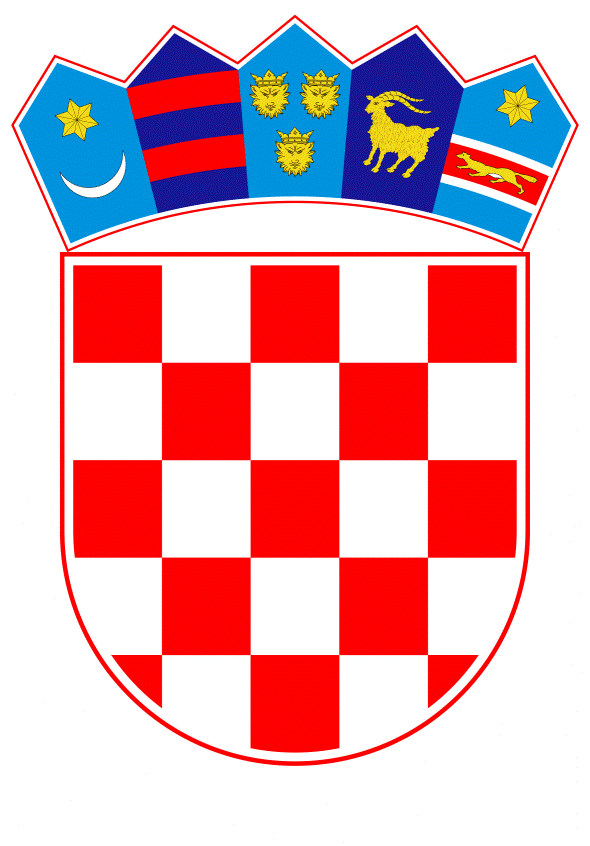 VLADA REPUBLIKE HRVATSKEZagreb, 17. ožujka 2020.______________________________________________________________________________________________________________________________________________________________________________________________________________________________Banski dvori | Trg Sv. Marka 2 | 10000 Zagreb | tel. 01 4569 222 | vlada.gov.hrVLADA REPUBLIKE HRVATSKENa temelju članka 31. stavka 2. Zakona o Vladi Republike Hrvatske (»Narodne novine«, broj 150/2011, 119/14, 96/16 i 116/18), Vlada Republike Hrvatske je na sjednici održanoj _______ godine donijelaODLUKUO ODGODI PLAĆANJA ZAKUPNINE, NAKNADE ZA DUGOGODIŠNJI ZAKUP, NAKNADE ZA DUGOGODIŠNJI ZAKUP ZA RIBNJAKE, NAKNADE ZA KONCESIJU I NAKNADA ZA PRIVREMENO KORIŠTENJE ZA POLJOPRIVREDNO ZEMLJIŠTE U VLASNIŠTVU REPUBLIKE HRVATSKEI.Zakupnicima, dugogodišnjim zakupnicima, koncesionarima i korisnicima poljoprivrednog zemljišta u vlasništvu Republike Hrvatske odgađa se obveza plaćanje ugovorene zakupnine, odnosno naknade za 2020. godinu, za tri (3) mjeseca, u odnosu na ugovoreni rok plaćanja, zbog pomoći prema poljoprivrednom sektoru u borbi s posljedicama utjecaja pandemije corona virusa COVID-19.II.Ova Odluka stupa na snagu danom donošenja, a objavit će se u »Narodnim novinama«.Klasa: Urbroj: Zagreb, __________ 2020.Predsjednik

Andrej PlenkovićOBRAZLOŽENJEODLUKEO ODGODI PLAĆANJA ZAKUPNINE, NAKNADE ZA DUGOGODIŠNJI ZAKUP, NAKNADE ZA DUGOGODIŠNJI ZAKUP ZA RIBNJAKE, NAKNADE ZA KONCESIJU I NAKNADA ZA PRIVREMENO KORIŠTENJE ZA POLJOPRIVREDNO ZEMLJIŠTE U VLASNIŠTVU REPUBLIKE HRVATSKENa temelju članka 31. Zakona o Vladi Republike Hrvatske (»Narodne novine«, broj 150/11, 119/14, 96/16 i 116/18) propisano je da Vlada donosi odluke, rješenja i zaključke o pitanjima koja se ne uređuju uredbama.Odlukom se uređuju pojedina pitanja iz nadležnosti Vlade ili određuju mjere, daje suglasnost ili potvrđuju akti drugih tijela i pravnih osoba, te odlučuje o drugim pitanjima o kojima se ne donosi propis.Ovom Odlukom predlaže se da se zakupnicima i korisnicima poljoprivrednog zemljišta u vlasništvu Republike Hrvatske, obveza plaćanja zakupnine odnosno naknade za 2020. odgodi za tri mjeseca od dana ugovorenog dospijeća.Sukladno članku 40. Zakona o poljoprivrednom zemljištu ( „Narodne Novine“, broj 20/18, 115/18 i 98/19) zakupnina za zakup plaća se godišnje, a plaća se do kraja prosinca tekuće godine.Ranijim zakonima o poljoprivrednom zemljištu rokovi plaćanja zakupnine i naknade za korištenje bili su različito propisani pa ugovori sklopljeni po tim zakonima sadrže različite rokove dospijeća, velikom broju zakupnika odnosno korisnika obveza plaćanja nastupa 30.06. tekuće godine Navedena Odluka predlaže se kao jedna od mjera pomoći prema poljoprivrednom sektoru u borbi s posljedicama utjecaja pandemije corona virusa COVID-19, kao pomoć poljoprivrednom sektoru  u smislu financijskog rasterećenje poljoprivrednika kroz odgodu obveze plaćanje zakupnine odnosno naknade za poljoprivredno zemljište u vlasništvu Republike Hrvatske. Predlagatelj:Ministarstvo poljoprivredePredmet:Prijedlog odluke o odgodi plaćanja zakupnine, naknade za dugogodišnji zakup, naknade za dugogodišnji zakup za ribnjake, naknade za koncesiju i naknada za privremeno korištenje za poljoprivredno zemljište u vlasništvu republike hrvatske